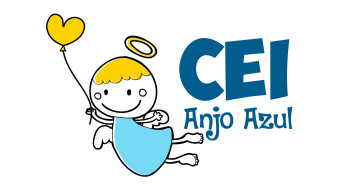 CENTRO DE EDUCAÇÃO INFANTIL ANJO AZUL COORDENADORA: MARIZANE DALL’ORSOLETA. PROFESSORAS: MÔNICA ESGANZELA BRANDINI/GRACIELI GOLDONI LOPESAUXILIARES: GRACIELI MAZIERO MURARO/ANA CRISTINAHORAS TRABALHADAS NA PLATAFORMA E WHATSAPP – 15H.TURMA: BERÇÁRIO I (MATUTINO/VESPERTINO)SUGESTÃO DE ATIVIDADE: 18-05-2020 ATÉ 22-05-2020EXPERIÊNCIA PROPOSTA A FAMÍLIA: Brincando com a naturezaCAMPO DE EXPERIÊNCIA: O EU, O OUTRO E O NÓS; TRAÇOS, SONS, CORES E FORMAS; ESCUTA, FALA, TEMPO, IMAGINAÇÃO;OBJETIVO DA EXPERIÊNCIA: O OBJETIVO DESSA EXPERIÊNCIA É DESENVOLVER A CLASSIFICAÇÃO DOS OBJETOS, O VOCABULÁRIO, CONHECER DIFERENTES MATERIAIS, A ESTIMULAÇÃO TÁTIL, OLFATIVA E VISUAL, ALÉM DA DIFERENCIAÇÃO DE CORES E FORMAS.  MATERIAIS:-MATERIAIS ENCONTRADOS NO JARDIM OU PÁTIO COMO FOLHAS DE DIFERENTES TAMANHOS E CORES, GALHOS, PEDRINHAS, PINHAS, FLORES... (TENHA CUIDADO PARA NÃO PEGAR NADA QUE POSSA CAUSAR ALERGIA OU PEDRAS MUITO PEQUENAS QUE POSSAM SER ENGOLIDAS).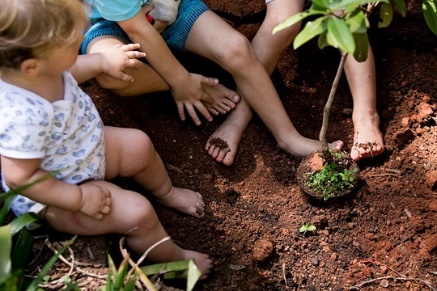 -TINTA DE SUA PREFERÊNCIA- FOLHA DE CADERNO COMO BRINCAR: RECOLHA OS MATERIAIS DA NATUREZA E LEVE-OS PARA TIRAR TERRA E SUJEIRAS.  DEPOIS DE SECOS ESPALHEM NO CHÃO PARA O BEBÊ BRINCAR.  DEIXE QUE SINTA AS TEXTURAS PISANDO SOBRE OS OBJETOS, PEGANDO-OS E CHEIRANDO-OS. SEMPRE FIQUE ATENTO PARA QUE O BEBÊ NÃO COLOQUE NADA NA BOCA, OU PELO MENOS NADA QUE POSSA SER ENGOLIDO OU PREJUDICIAL. 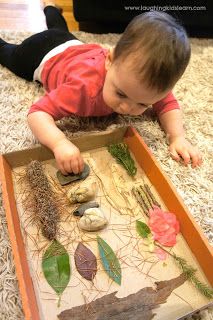 SENTE JUNTO COM O BEBÊ E VÁ INCENTIVANDO O VOCABULÁRIO COMENTANDO AS CORES, TAMANHOS, E TEXTURAS E NOME DOS OBJETOS. EX: OLHA, UMA FOLHA VERDE. ESSA É PEQUENA E ESSA É GRANDE...AO FINAL DA BRINCADEIRA CONVIDE O BEBÊ PARA AJUDAR A GUARDAR O MATERIAL, COLOCANDO-O DENTRO DE UM POTE OU BACIA.COMO FORMA DE COMPLEMENTO DA ATIVIDADE PODE SE ESPALHAR UM POUCO DE TINTA NA FOLHA E DEIXAR OS BEBÊS REALIZAREM UMA PRODUÇÃO ARTÍSTICA USANDO OS MATERIAIS DA NATUREZA COMO PINCEL OU CARIMBOS.OBS: FAMÍLIAS PEDIMOS COM MUITO CARINHO PARA COMPARTILHAREM CONOSCO VIA WHATSAPP, POR FOTOS, VÍDEOS, FICARÍAMOS ENCANTADOS EM VE-LOS DESENVOLVENDO-AS COM CARINHO E MUITA SAUDADE!